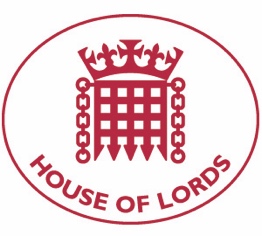 Hansard: Written Question on Armenia: Azerbaijan21 February 2022Baroness Cox: To ask Her Majesty's Government whether they plan formally to mark the anniversaries of the killing of Armenians in the Azerbaijani towns of (1) Sumgait in February 1988, (2) Ganja (then-Kirovabad) in November 1988, and (3) Baku in January 1990.7 March 2022Lord Ahmad of Wimbledon: These were tragic episodes in the history of this region and all of its peoples. Atrocities of this kind, and others which occurred, must never take place again. The UK Government utterly condemns the targeting of civilians (which is in breach of International Humanitarian Law) and continues to make every effort to support lasting peace and stability throughout the region. We have not made plans to mark these specific anniversaries.